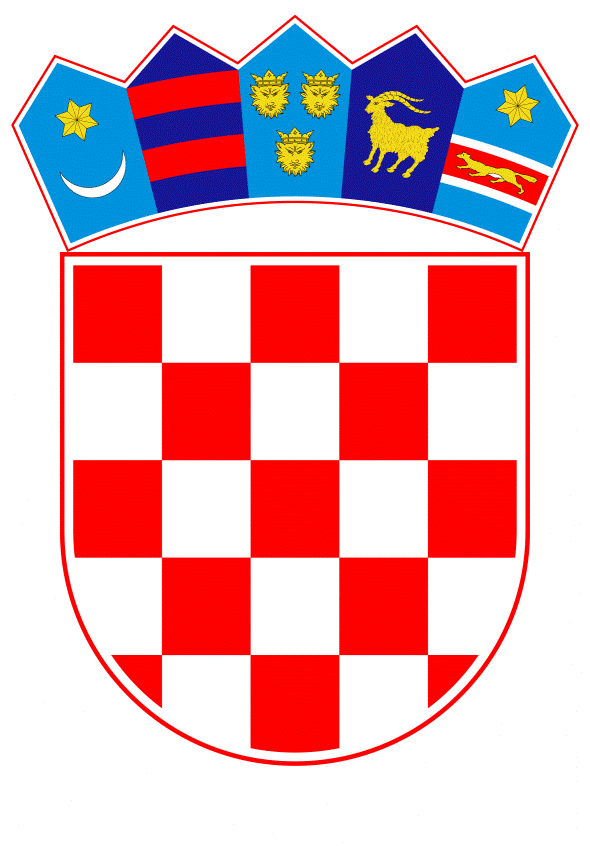 VLADA REPUBLIKE HRVATSKEZagreb, 12. studenoga 2020.______________________________________________________________________________________________________________________________________________________________________________________________________________________________Banski dvori | Trg Sv. Marka 2  | 10000 Zagreb | tel. 01 4569 222 | vlada.gov.hrPrijedlogNa temelju članka 37. stavka 5., a u vezi s člankom 45. stavkom 1. i stavkom 3. podstavkom 3. Zakona o upravljanju državnom imovinom („Narodne novine“, broj 52/18) Vlada Republike Hrvatske je na __. sjednici održanoj __. studenog 2020. godine donijelaODLUKUo darovanju nekretnine u k.o. Makarska-Makar Gradu Makarskoj, u svrhu održavanja nekretnine na kojoj se u naravi nalaze izgrađene parkovne površine, dječja igrališta, javno-prometna površina koja se koristi za sportsko-rekreacijske aktivnosti, šetnica i spomenikI.Republika Hrvatska, kao vlasnik, daruje Gradu Makarskoj nekretninu označenu kao zk.č.br. 315/4, park i zahod na plaži, park, površine 23.745 m², pomoćna zgrada, površine 24 m², ukupne površine 23.769 m², upisana u zk.ul.br. 2052, u k.o. Makarska-Makar, kod Zemljišnoknjižnog odjela Makarska-Makar, Općinskog suda u Makarskoj, koja odgovara nekretnini katastarske oznake k.č.br. 2929/1, k.o. Makarska-Makar, u svrhu održavanja nekretnine na kojoj se u naravi nalaze izgrađene parkovne površine, dječja igrališta, javno-prometna površina koja se koristi za sportsko-rekreacijske aktivnosti, šetnica i spomenik.II.Tržišna vrijednost nekretnine iz točke I. ove Odluke iznosi 42.500.000,00 kuna (slovima: četrdesetdvamilijunaipetstotisućakuna), prema procjembenom elaboratu izrađenom od strane trgovačkog društva Brlić d.o.o. iz Zagreba, Dr. A. Šercera 21, revidiranom od strane Službe za tehničke poslove Ministarstva prostornoga uređenja, graditeljstva i državne imovine.Trošak procjene nekretnine iz točke I. ove Odluke, u ukupnom iznosu od 6.250,00 kuna (slovima: šesttisućadvjestopedesetkuna) snosi Grad Makarska.III.Nekretnina iz točke I. ove Odluke daruje se Gradu Makarskoj pod uvjetom da se isti u svojstvu vjerovnika odrekne svih potraživanja prema Republici Hrvatskoj kao dužniku, koja će se utvrditi na dan potpisivanja ugovora o darovanju prema ovoj Odluci, kao i eventualno kasnije pronađenih potraživanja prema Republici Hrvatskoj koja su nastala do dana potpisivanja Ugovora o darovanju, do visine vrijednosti darovane nekretnine.IV.Grad Makarska se obvezuje preuzeti sve obveze koje bi eventualno proizašle iz potraživanja i prava trećih osoba na nekretnini iz točke I. ove Odluke.V.Nekretnina iz točke I. ove Odluke je već privedena namjeni te se na istoj nalaze postojeće parkovne površine, dječja igrališta, javno-prometna površina koja se koristi za sportsko-rekreacijske aktivnosti, šetnica i spomenik. VI.S Gradom Makarskom sklopit će se Ugovor o darovanju nekretnine iz točke I. ove Odluke.U Ugovor o darovanju unijet će se raskidna klauzula ukoliko se promijeni namjena darovane nekretnine utvrđena u točki I. ove Odluke, ukoliko se darovana nekretnina otuđi i optereti bez suglasnosti Ministarstva prostornoga uređenja, graditeljstva i državne imovine te ukoliko se darovana nekretnina ošteti namjernim ponašanjem Grada Makarske ili postupanjem s krajnjom nepažnjom.U svim navedenim slučajevima iz stavka 2. ove točke darovana nekretnina postaje vlasništvo Republike Hrvatske ili će Grad Makarska isplatiti Republici Hrvatskoj naknadu za tu nekretninu u visini njene tržišne vrijednosti u vrijeme raskida Ugovora o darovanju.Zabrana otuđenja i opterećenja darovane nekretnine bez suglasnosti iz stavka 2. ove točke upisat će se u zemljišnu knjigu.VII.Za provođenje ove Odluke zadužuje se Ministarstvo prostornoga uređenja, graditeljstva i državne imovine, a Ugovor o darovanju u ime Republike Hrvatske potpisat će ministar prostornoga uređenja, graditeljstva i državne imovine.VIII.Ova odluka stupa na snagu danom donošenja.KLASA:URBROJ:Zagreb, __. studenog 2020.                                                                                                           PREDSJEDNIK                                                                                                    mr. sc. Andrej PlenkovićObrazloženjeGrad Makarska podnio je zahtjev za darovanje nekretnine označene kao zk.č.br. 315/4, park i zahod na plaži, park, površine 23.745 m², pomoćna zgrada, površine 24 m², ukupne površine 23.769 m², upisana u zk.ul.br. 2052, u k.o. Makarska-Makar, kod Zemljišnoknjižnog odjela Makarska-Makar, Općinskog suda u Makarskoj, koja odgovara nekretnini katastarske oznake k.č.br. 2929/1, k.o. Makarska-Makar, u svrhu održavanja nekretnine na kojoj se u naravi nalaze izgrađene parkovne površine, dječja igrališta, javno-prometna površina koja se koristi za sportsko-rekreacijske aktivnosti, šetnica i spomenik.Tržišna vrijednost nekretnine iz točke I. Odluke iznosi 42.500.000,00 kuna (slovima: četrdesetdvamilijunaipetstotisućakuna), prema procjembenom elaboratu izrađenom od strane trgovačkog društva Brlić d.o.o. iz Zagreba, Dr. A. Šercera 21, revidiranom od strane Službe za tehničke poslove Ministarstva prostornoga uređenja, graditeljstva i državne imovine.Trošak procjene nekretnine iz točke I. Odluke, u ukupnom iznosu od 6.250,00 kuna (slovima: šesttisućadvjestopedesetkuna) snosi Grad Makarska.Vlada Republike Hrvatske je Zaključkom od dana 4. svibnja 2018. godine KLASA: 022-03/18-07/214, URBROJ: 50301-26/09-18-2 iskazala namjeru darovanja nekretnina u k.o. Makarska-Makar, u naravi zemljište na gradskom dijelu Peškera, na kojem su Urbanističkim planom uređenja naselja Peškera predviđeni sportsko-rekreacijski, ugostiteljsko-turistički i javni i društveni sadržaji, kao i javno zelene površine.Kako bi se proveo predmetni Zaključak, Grad Makarska je upućen na potrebu specifikacije predmeta zahtjeva za darovanje i svrhe darovanja. Grad Makarska je u međuvremenu specificirao nekretnine u odnosu na koje se traži darovanje, naknadno i uskladio zemljišnoknjižno i katastarsko stanje predmetnih nekretnina te je formirana jedinstvena čestica opisana u točci I Odluke. Dana 16. rujna 2020. godine u Ministarstvu prostornoga uređenja, graditeljstva i državne imovine zaprimljen je specificirani zahtjev Grada Makarske sa točnim navođenjem svrhe darovanja predmetne nekretnine.Nekretnina iz točke I. Odluke daruje se Gradu Makarskoj pod uvjetom da se isti u svojstvu vjerovnika odrekne svih potraživanja prema Republici Hrvatskoj kao dužniku, koja će se utvrditi na dan potpisivanja ugovora o darovanju prema Odluci, kao i eventualno kasnije pronađenih potraživanja prema Republici Hrvatskoj koja su nastala do dana potpisivanja Ugovora o darovanju, do visine vrijednosti darovane nekretnine.Nekretnina iz točke I. Odluke je već privedena namjeni te se na istoj nalaze postojeće parkovne površine, dječja igrališta, javno-prometna površina koja se koristi za sportsko-rekreacijske aktivnosti, šetnica i spomenik.S Gradom Makarskom sklopit će se Ugovor o darovanju nekretnine iz točke I. Odluke.U Ugovor o darovanju unijet će se raskidna klauzula ukoliko se promijeni namjena darovane nekretnine utvrđena u točki I. Odluke, ukoliko se darovana nekretnina otuđi i optereti bez suglasnosti Ministarstva prostornoga uređenja, graditeljstva i državne imovine te ukoliko se darovana nekretnina ošteti namjernim ponašanjem Grada Makarske ili postupanjem s krajnjom nepažnjom.U svim navedenim slučajevima iz stavka 2. točke VI. Odluke darovana nekretnina postaje vlasništvo Republike Hrvatske ili će Grad Makarska isplatiti Republici Hrvatskoj naknadu za tu nekretninu u visini njene tržišne vrijednosti u vrijeme raskida Ugovora o darovanju.Zabrana otuđenja i opterećenja darovane nekretnine bez suglasnosti iz stavka 2. točke VI. Odluke upisat će se u zemljišnu knjigu.Za provođenje Odluke zadužuje se Ministarstvo prostornoga uređenja, graditeljstva i državne imovine, a ugovor o darovanju u ime Republike Hrvatske potpisat će ministar prostornoga uređenja, graditeljstva i državne imovine.Predlagatelj:Ministarstvo prostornoga uređenja, graditeljstva i državne imovinePredmet:Prijedlog odluke o darovanju nekretnine u k.o. Makarska-Makar Gradu Makarskoj, u svrhu održavanja nekretnine na kojoj se u naravi nalaze izgrađene parkovne površine, dječja igrališta, javno-prometna površina koja se koristi za sportsko-rekreacijske aktivnosti, šetnica i spomenik